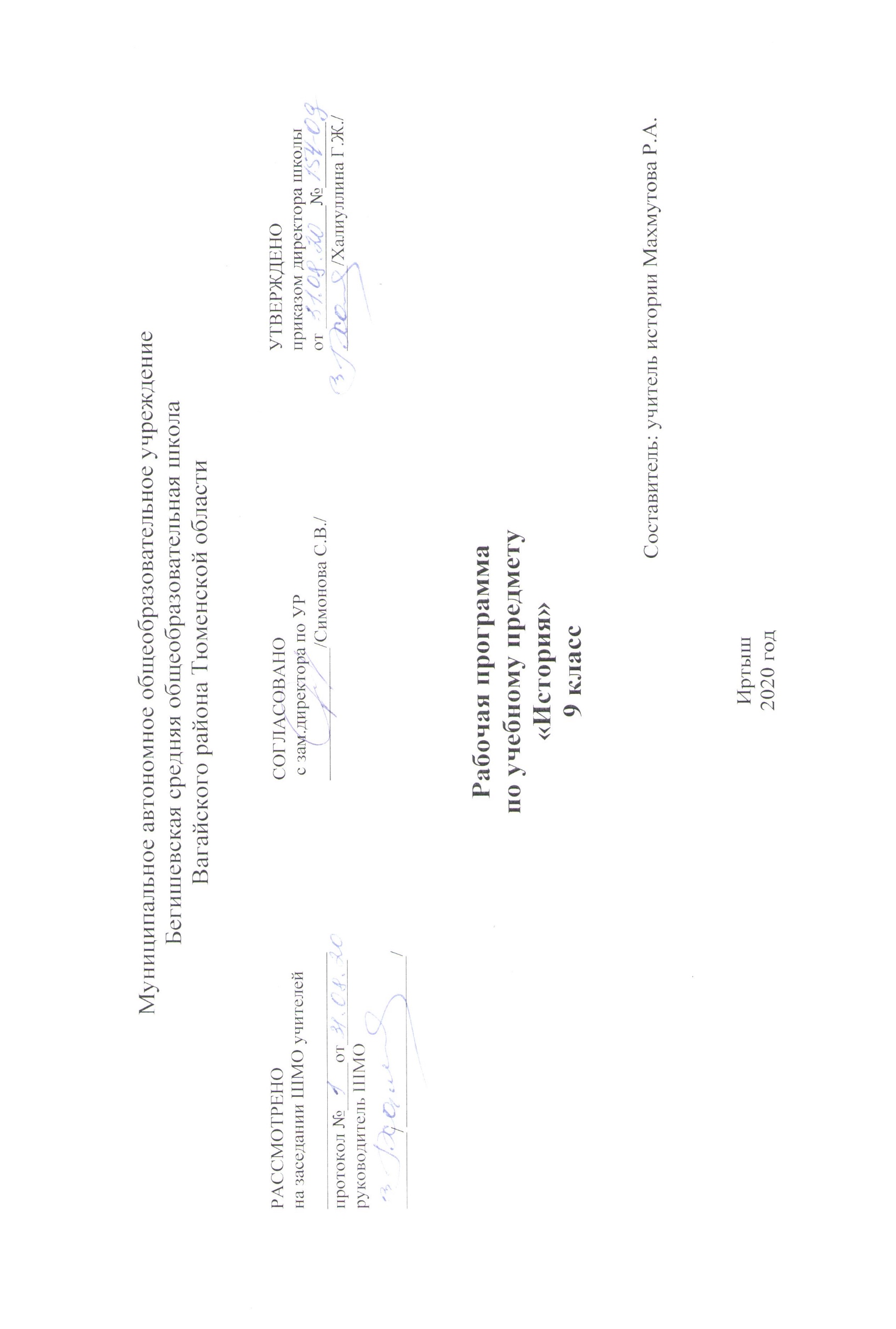 Планируемые результаты  освоения учебного  предмета.Личностные результаты изучения истории включают:• освоение национальных ценностей, традиций, культуры, знаний о народах и этнических группах России на примере историко-культурных традиций, сформировавшихся на территории России в XIX в.;• уважение к другим народам России и мира и принятие их; межэтническую толерантность, готовность к равноправному сотрудничеству;• эмоционально положительное принятие своей этнической идентичности;• уважение к истории родного края, его культурным и историческим памятникам;• гражданский патриотизм, любовь к Родине, чувство гордости за свою страну и её достижения во всех сферах общественной жизни в изучаемый период;• устойчивый познавательный интерес к прошлому своей Родины;• уважение к личности и её достоинству, способность давать моральную оценку действиям исторических персонажей, нетерпимость к любым видам насилия и готовность противостоять им;• внимательное отношение к ценностям семьи, осознание её роли в истории страны;• развитие эмпатии как осознанного понимания и сопереживания чувствам других, формирование чувства сопричастности к прошлому России и своего края;• формирование коммуникативной компетентности, умения вести диалог на основе равноправных отношений и взаимного уважения и принятия;• готовность к выбору профильного образования, определение своих профессиональных предпочтений. воспитание российской гражданской идентичности: патриотизма, уважения к Отечеству, прошлое и настоящее многонационального народа России; осознание своей этнической принадлежности, знание истории, языка, культуры своего народа, своего края, основ культурного наследия народов России и человечества; усвоение гуманистических, демократических и традиционных ценностей многонационального российского общества; воспитание чувства ответственности и долга перед Родиной; • формирование ответственного отношения к учению, готовности и способности обучающихся к саморазвитию и самообразованию на основе мотивации к обучению и познанию, осознанному выбору и построению дальнейшей индивидуальной траектории образования на базе ориентировки в мире профессий и профессиональных предпочтений, с учетом устойчивых познавательных интересов, а также на основе формирования уважительного отношения к труду, развития опыта участия в социально значимом труде; •формирование целостного мировоззрения, соответствующего современному уровню развития науки и общественной практики, учитывающего социальное, культурное, языковое, духовное многообразие современного мира;• формирование осознанного, уважительного и доброжелательного отношения к другому человеку, его мнению, мировоззрению, культуре, языку, вере, гражданской позиции, к истории, культуре, религии, традициям, языкам, ценностям народов России и народов мира; готовности и способности вести диалог с другими людьми и достигать в нем взаимопонимания;•освоение социальных норм, правил поведения, ролей и форм социальной жизни в группах и сообществах, включая взрослые и социальные сообщества; участие в школьном самоуправлении и общественной жизни в пределах возрастных компетенций с учетом региональных, этнокультурных, социальных и экономических особенностей; •развитие морального сознания и компетентности в решении моральных проблем на основе личностного выбора, формирование нравственных чувств и нравственного поведения, осознанного и ответственного отношения к собственным поступкам; •формирование коммуникативной компетентности в общении и сотрудничестве со сверстниками, детьми старшего и младшего возраста, взрослыми в процессе образовательной, общественно полезной, учебно-исследовательской, творческой и других видов деятельности;          • развитие эстетического сознания через освоение художественного наследия народов России и мира, творческой деятельности эстетического характера.Метапредметные результаты изучения истории включают умения и навыки:• самостоятельно анализировать условия достижения цели на основе учёта обозначенных учителем ориентиров действия при работе с новым учебным материалом;• планировать пути достижения целей, устанавливать целевые приоритеты, адекватно оценивать свои возможности, условия и средства достижения целей;• самостоятельно контролировать своё время и управлять им;• адекватно самостоятельно оценивать правильность выполнения действий и вносить необходимые коррективы в исполнение как в конце действия, так и по ходу его реализации;• понимать относительность мнений и подходов к решению проблемы, учитывать разные мнения и стремиться к координации различных позиций путём сотрудничества;• работать в группе — устанавливать рабочие отношения, эффективно сотрудничать и способствовать продуктивной кооперации, интегрироваться в группу сверстников и строить продуктивное взаимодействие со сверстниками и взрослыми;• формулировать собственное мнение и позицию, аргументировать свою позицию и координировать её с позициями партнёров в сотрудничестве при выработке общего решения в совместной деятельности;• выявлять разные точки зрения и сравнивать их, прежде чем принимать решения и делать выбор;• осуществлять взаимный контроль и оказывать необходимую взаимопомощь путём сотрудничества;• адекватно использовать речевые средства для решения различных коммуникативных задач, владеть устной и письменной речью, строить монологические контекстные высказывания;• организовывать и планировать учебное сотрудничество с учителем и сверстниками, определять цели и функции участников, способы взаимодействия, планировать общие способы работы;• осуществлять контроль, коррекцию, оценку действий партнёра, уметь убеждать;• оказывать поддержку и содействие тем, от кого зависит достижение цели в совместной деятельности;• в процессе коммуникации достаточно точно, последовательно и полно передавать партнёру необходимую информацию как ориентир для построения действия;• осуществлять расширенный поиск информации с использованием ресурсов библиотек и Интернета;• проводить сравнение, типологизацию и классификацию, самостоятельно выбирая основания и критерии для указанных логических операций;• выявлять проблему, аргументировать её актуальность;• выдвигать гипотезы о связях и закономерностях событий, процессов, объектов, проводить исследование её объективности (под руководством учителя);• делать умозаключения и выводы на основе аргументации;• структурировать тексты, включая умение выделять главное и второстепенное, основную идею текста, выстраивать последовательность описываемых событий.• умение самостоятельно определять цели своего обучения, ставить и формулировать для себя новые задачи в учебе и познавательной деятельности, развивать мотивы и интересы своей познавательной деятельности;•) умение самостоятельно планировать пути достижения целей, в том числе альтернативные, осознанно выбирать наиболее эффективные способы решения учебных и познавательных задач; •  умение соотносить свои действия с планируемыми результатами, осуществлять контроль своей деятельности в процессе достижения результата, определять способы действий в рамках предложенных условий и требований, корректировать свои действия в соответствии с изменяющейся ситуацией;•  умение оценивать правильность выполнения учебной задачи, собственные возможности ее решения;•  владение основами самоконтроля, самооценки, принятия решений и осуществления осознанного выбора в учебной и познавательной деятельности;•  умение определять понятия, создавать обобщения, устанавливать аналогии, классифицировать, самостоятельно выбирать основания и критерии для классификации, устанавливать причинно-следственные связи, строить логическое рассуждение, умозаключение (индуктивное, дедуктивное и по аналогии) и делать выводы;•  умение создавать, применять и преобразовывать знаки и символы, модели и схемы для решения учебных и познавательных задач;• смысловое чтение;•  умение организовывать учебное сотрудничество и совместную деятельность с учителем и сверстниками; работать индивидуально и в группе: находить общее решение и разрешать конфликты на основе согласования позиций и учета интересов; формулировать, аргументировать и отстаивать свое мнение; •  умение осознанно использовать речевые средства в соответствии с задачей коммуникации для выражения своих чувств, мыслей и потребностей; планирования и регуляции своей деятельности; владение устной и письменной речью, монологической контекстной речью; • формирование и развитие компетентности в области использования информационно-коммуникационных технологий (далее ИКТ – компетенции); развитие мотивации к овладению культурой активного пользования словарями и другими поисковыми системами; • формирование и развитие экологического мышления, умение применять его в познавательной, коммуникативной, социальной практике и профессиональной ориентации.Предметные результаты изучения истории включают:• представление о территории России и её границах, об их изменениях на протяжении XIX в.;• знание истории и географии края, его достижений и культурных традиций в изучаемый период;• представление о социально-политическом устройстве Российской империи в XIX в.;• умение ориентироваться в особенностях социальных отношений и взаимодействий социальных групп;• представление о социальной стратификации и её эволюции на протяжении XIX в.;• знание основных течений общественного движения XIX в. (декабристы, западники и славянофилы, либералы и консерваторы, народнические и марксистские организации), их отличительных черт и особенностей;• установление взаимосвязи между общественным движением и политическими событиями (на примере реформ и контрреформ);• определение и использование основных исторических понятий периода;• установление причинно-следственных связей, объяснение исторических явлений;• установление синхронистических связей истории России и стран Европы, Америки и Азии в XIX в.;• составление и анализ генеалогических схем и таблиц;• поиск в источниках различного типа и вида (в художественной и научной литературе) информации о событиях и явлениях прошлого с использованием понятийного и познавательного инструментария социальных наук;• анализ информации, содержащейся в исторических источниках XIX в. (законодательные акты, конституционные проекты, документы декабристских обществ, частная переписка, мемуарная литература и др.);• анализ и историческая оценка действий исторических личностей и принимаемых ими решений (императоры Александр I, Николай I, Александр II, Александр III, Николай II; государственные деятели М. М. Сперанский, А. А. Аракчеев, Н. А. и Д. А. Милютины, К. П. Победоносцев и др.; общественные деятели К. С. Аксаков, Н. М. Унковский, Б. Н. Чичерин и др.; представители оппозиционного движения П. И. Пестель, М. П. Буташевич-Петрашевский, А. И. Желябов и др.), а также влияния их деятельности на развитие Российского государства;• сопоставление (при помощи учителя) различных версий и оценок исторических событий и личностей.	•формирование основ гражданской, этнонациональной, социальной, культурной самоидентификации личности обучающегося, осмысление им опыта российской истории как части мировой истории, усвоение базовых национальных ценностей современного российского общества: гуманистических и демократических ценностей, идей мира и взаимопонимания между народами, людьми разных культур; •овладение базовыми историческими знаниями, а также представлениями о закономерностях развития человеческого общества в социальной, экономической, политической, научной и культурной сферах; приобретение опыта историко-культурного, цивилизационного подхода к оценке социальных явлений, современных глобальных процессов; •формирование умений применения исторических знаний для осмысления сущности современных общественных явлений, жизни в современном поликультурном, полиэтничном и многоконфессиональном мире; •формирование важнейших культурно-исторических ориентиров для гражданской, этнонациональной, социальной, культурной самоидентификации личности, миропонимания и познания современного общества на основе изучения исторического опыта России и человечества; • развитие умений искать, анализировать, сопоставлять и оценивать содержащуюся в различных источниках информацию о событиях и явлениях прошлого и настоящего, способностей определять и аргументировать свое отношение к ней; •воспитание уважения к историческому наследию народов России; восприятие традиций исторического диалога, сложившихся в поликультурном, полиэтничном и многоконфессиональном Российском государстве.Содержание учебного  предметаВСЕОБЩАЯ ИСТОРИЯ. ИСТОРИЯ НОВОГО ВРЕМЕНИ (32 ч.)Введение (1 ч.).  "Долгий" XIX векГлава 1. Начало индустриальной эпохи(9 ч.)Экономическое развитие в XIX - начале ХХ вв. Меняющееся общество. Политическое развитие мира в XIX - начале ХХ вв."Великие идеологии". Образование и наука. XIX в. в зеркале художественных  исканий. Повседневная жизнь и мировоспитание человека XIX в.Глава 2. Страны Европы и США в первой половине XIX в.(8 ч.)Консульство и империя Наполеона Бонапарта. Франция в первой половине XIX в.: от Реставрации к империи. Великобритания: экономическое лидерство и политические реформы. "От Альп до Сицилии": объединение Италии. Германия в первой половине XIX в.Монархия Габсбургов и Балканы в первой половине XIX в.США до середины XIX в.: рабовладение, демократия и экономический рост.Глава 3. Азия, Африка и Латинская Америка в XIX - начале ХХ вв.(4 ч.)Страны Азии в  XIX - начале ХХ вв.Африка в  XIX - начале ХХ вв.Латинская Америка: нелёгкий груз независимости.Глава 4. Страны Европы и США во второй половине  XIX - начале ХХ вв.(9 ч.)Англия до Первой мировой войны.  Франция: Вторая империя и Третья республика. Германия на пути к европейскому лидерству. Австро-Венгрия и Балканы до Первой мировой войны. Италия: время реформ и колониальных захватов. США в эпоху "позолоченного века" и "прогрессивной эры". Международные отношения в  XIX - начале ХХ вв.Итоговое повторение по курсу (1 ч.)ИСТОРИЯ РОССИИ (70 ч.)Глава 1. Россия в первой четверти XIX в. (16 ч.)Россия и мир на рубеже XVIII—XIX вв. Александр I: начало правления. Реформы М. М. Сперанского. Внешняя политика Александра I в 1801—1812 гг. Отечественная война 1812 г. Заграничные походы русской армии. Внешняя политика Александра I в 1813—1825 гг. Либеральные и охранительные тенденции во внутренней политике Александра I в 1815—1825 гг. Национальная политика Александра I. Социально-экономическое развитие страны в первой четверти XIX в. Общественное движение при Александре I. Выступление декабристов. Глава 2. Россия во второй четверти XIX в. (12 ч.)Реформаторские и консервативные тенденции во внутренней политике Николая I. Социально-экономическое развитие страны во второй четверти XIX в. Общественное движение при Николае I. Национальная и религиозная политика Николая I. Этнокультурный облик страны. Внешняя политика Николая I. Кавказская война 1817—1864 гг. Крымская война 1853—1856 гг. Культурное пространство империи в первой половине XIX в. Глава 3. Россия в эпоху Великих реформ (14 ч.)Европейская индустриализация и предпосылки реформ в России. Александр II: начало правления. Крестьянская реформа 1861 г Реформы 1860—1870-х гг.: социальная и правовая модернизация. Социально-экономическое развитие страны в пореформенный период. Общественное движение при Александре II и политика правительства. Национальная и религиозная политика Александра II. Национальный вопрос в России и Европе. Внешняя политика Александра II. Русско-турецкая война 1877—1878 гг. Глава 4. Россия в 1880—1890-е гг. (11 ч.)Александр III: особенности внутренней политики. Перемены в экономике и социальном строе. Общественное движение при Александре III. Национальная и религиозная политика Александра III. Внешняя политика Александра III. Культурное пространство империи во второй половине XIX в. Повседневная жизнь разных слоёв населения в XIX в. Глава 5. Россия в начале XX в. (15 ч.)Россия и мир на рубеже XIX—XX вв.: динамика и противоречия развития. Социально-экономическое развитие страны на рубеже XIX—XX вв. Николай II: начало правления. Политическое развитие страны в 1894—1904 гг. Внешняя политика Николая II. Русско-японская война 1904—1905 гг. Первая российская революция и политические реформы 1905—1907 гг. Социально-экономические реформы П. А. Столыпина. Политическое развитие страны в 1907—1914 гг. Серебряный век русской культуры.Итоговое повторение по курсу 9 класса (2 ч.)Тематическое планирование№ п\пНаименование разделов и темКол-во часовВСЕОБЩАЯ ИСТОРИЯ НОВОГО ВРЕМЕНИ XIX - НАЧАЛО XX вв.32 ч1"Долгий" XIX век1Глава 1. Начало индустриальной эпохи9 ч2Экономическое развитие в XIX - начале ХХ вв.13Меняющееся общество14Политическое развитие мира в XIX - начале ХХ вв.15Входная контрольная работа16"Великие идеологии"17Образование и наука18XIX в. в зеркале художественных исканий19Повседневная жизнь и мировоспитание человека XIX в.110Контрольная работа по теме: "Начало индустриальной эпохи"1Глава 2. Страны Европы и США в первой половине XIX в.8 ч11Консульство и империя Наполеона Бонапарта112Франция в первой половине XIX в.: от Реставрации к империи113Великобритания: экономическое лидерство и политические реформы114"От Альп до Сицилии": объединение Италии115Германия в первой половине XIX в.116Монархия Габсбургов и Балканы в первой половине XIX в.117США до середины XIX в.: рабовладение, демократия и экономический рост118Контрольная работа по теме: "Страны Европы и США в первой половине XIX в."1Глава 3. Азия, Африка и Латинская Америка в XIX - начале ХХ вв.4 ч19Страны Азии в  XIX - начале ХХ вв.120Африка в  XIX - начале ХХ вв.121Латинская Америка: нелёгкий груз независимости122Контрольная работа по теме: "Азия, Африка и Латинская Америка в XIX - начале ХХ вв."1Глава 4. Страны Европы и США во второй половине  XIX - начале ХХ вв.9 ч23Англия до Первой мировой войны124Франция: Вторая империя и Третья республика125Германия на пути к европейскому лидерству126Австро-Венгрия и Балканы до Первой мировой войны127Италия: время реформ и колониальных захватов128США в эпоху "позолоченного века" и "прогрессивной эры"129США в эпоху "позолоченного века" и "прогрессивной эры"130Международные отношения в  XIX - начале ХХ вв.131Международные отношения в  XIX - начале ХХ вв.132Итоговая контрольная работа по истории Нового времени  в XIX - начале ХХ вв.1ИСТОРИЯ РОССИИ В XIX - НАЧАЛЕ ХХ вв.70 чГлава I. Россия в первой четверти XIX в.16 ч33Россия и мир на рубеже XVIII—XIX вв.134Россия и мир на рубеже XVIII—XIX вв.135Александр I: начало правления. Реформы М. М. Сперанского136Александр I: начало правления. Реформы М. М. Сперанского137Внешняя политика Александра I в 1801—1812 гг.138Отечественная война 1812 г.139Отечественная война 1812 г.140Заграничные походы русской армии. Внешняя политика Александра I в 1813—1825 гг.141Заграничные походы русской армии. Внешняя политика Александра I в 1813—1825 гг.142Либеральные и охранительные тенденции во внутренней политике Александра I в 1815— 1825 гг.143Национальная политика Александра I144Социально-экономическое развитие страны в первой четверти XIX в.145Общественное движение при Александре I. Выступление декабристов.146Общественное движение при Александре I. Выступление декабристов.147Общественное движение при Александре I. Выступление декабристов.148Контрольная работа по теме: "Россия в первой четверти XIX в."1Глава II. Россия во второй четверти XIX в. 12 ч49Реформаторские и консервативные тенденции во внутренней политике Николая I150Реформаторские и консервативные тенденции во внутренней политике Николая I151Социально-экономическое развитие страны во второй четверти XIX в.152Общественное движение при Николае I153Национальная и религиозная политика Николая I. Этнокультурный облик страны.154Национальная и религиозная политика Николая I. Этнокультурный облик страны.155Внешняя политика Николая I. Кавказская война 1817-1864 гг. Крымская война 1853— 1856 гг.156Внешняя политика Николая I. Кавказская война 1817-1864 гг. Крымская война 1853— 1856 гг.157Внешняя политика Николая I. Кавказская война 1817-1864 гг. Крымская война 1853— 1856 гг.158Культурное пространство империи в первой половине XIX в.: наука и образование159Культурное пространство империи в первой половине XIX в.: художественная культура народов России160Контрольная работа по теме: "Россия во второй четверти XIX в."1Глава III. Россия в эпоху Великих реформ 14 ч61Европейская индустриализация и предпосылки реформ в России162Европейская индустриализация и предпосылки реформ в России163Александр II: начало правления. Крестьянская реформа 1861 г.164Александр II: начало правления. Крестьянская реформа 1861 г.165Реформы 1860—1870-х гг.: социальная и правовая модернизация166Социально-экономическое развитие страны в пореформенный период.167Общественное движение при Александре II и политика правительства.168Общественное движение при Александре II и политика правительства.169Национальная и религиозная политика Александра II. Национальный вопрос в России и Европе170Национальная и религиозная политика Александра II. Национальный вопрос в России и Европе171Внешняя политика Александра II. Русско-турецкая война 1877—1878 гг.172Внешняя политика Александра II. Русско-турецкая война 1877—1878 гг.173Контрольная работа по теме: "Россия в эпоху Великих реформ "1Тема IV. Россия в 1880—1890-е гг. 11 ч74Александр III: особенности внутренней политики175Перемены в экономике и социальном строе176Общественное движение в 1880-х - первой половине 1890-х гг.177Общественное движение в 1880-х - первой половине 1890-х гг.178Национальная и религиозная политика Александра III179Национальная и религиозная политика Александра III180Внешняя политика Александра III181Культурное пространство империи во второй половине XIX в.: русская литература182Культурное пространство империи во второй половине XIX в.: художественная культура народов России183Повседневная жизнь разных слоёв населения в XIX в.184Контрольная работа по теме: "Россия в 1880—1890-е гг." 1Тема V. Россия в начале XX в. 15 ч85Россия и мир на рубеже XIX—XX вв.: динамика и противоречия развития186Россия и мир на рубеже XIX—XX вв.: динамика и противоречия развития187Социально-экономическое развитие страны на рубеже XIX— XX вв.188Социально-экономическое развитие страны на рубеже XIX— XX вв.189Николай II: начало правления. Политическое развитие страны в 1894—1904 гг.190Николай II: начало правления. Политическое развитие страны в 1894—1904 гг.191Внешняя политика Николая II. Русско-японская война 1904—1905 гг.192Внешняя политика Николая II. Русско-японская война 1904—1905 гг.193Первая российская революция. Политические реформы 1905—1907 гг.194Первая российская революция. Политические реформы 1905—1907 гг.195Социально-экономические реформы П. А. Столыпина.196Социально-экономические реформы П. А. Столыпина.197Политическое развитие страны в 1907—1914 гг.198Серебряный век русской культуры.199Серебряный век русской культуры.1100Повторение по истории России в XIX - начале ХХ вв.1101Итоговая контрольная работа по истории России  в XIX - начале ХХ вв.1102Российская   импеперия в XIX - начале ХХ вв.1